TVOŘIVÉ SETKÁNÍ 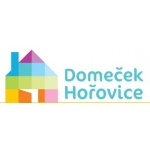 pro malé i velké S DOMEČKEM HOŘOVICEV neděli 18.listopadu od 13.30 hodin ve staré škole v Osově.Šití kostýmů pro kroužek moderního tance. Vánoční tvořeníčko pro děti.ZDARMAŽádáme Vás o  potvrzení účasti z důvodu zajištění dostatečného množství materiálu do 15.11. na tel. 736749678 formou SMS.